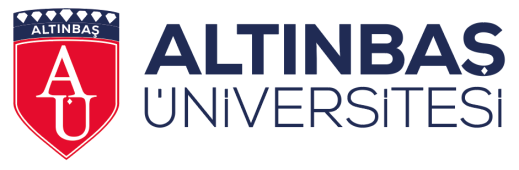 EK-1 ÖĞRENCİ STAJ DOSYASI İÇİN GEREKLİ EVRAK LİSTESİÖğrenci Adı Soyadı:Programı:Öğrenci Numarası:Akademik Yıl- Staj Dönemi:Staj Rapor DosyasıStaj Başlangıç Formları (Staj Yeri Kabul Formu, Staj Başvuru Formu, Sağlık Yardımı Beyan ve Taahhütnamesi, Kimlik Fotokopisi, Sigorta Giriş Bildirgesi)Staja Kabul Şartı ve TranskriptStaj Denetim FormuDers Değerlendirme FormlarıKurum Değerlendirme Formları ( Öğrenci Değerlendirme Formu, Öğrenci Kurum Devam Çizelgesi)Staj Defteri(Günlük veya Aylık)Etkinlik(var ise)Staj İptali DurumundaStaj Başlangıç Formları (Staj Yeri Kabul Formu, Staj Başvuru Formu, Sağlık Yardımı Beyan ve Taahhütnamesi, Kimlik Fotokopisi, Sigorta Giriş Bildirgesi)Ders Değerlendirme FormlarıStaj İptal DilekçesiMazeret Durumunda                                                                                                                                 Tarih :                                                                                                                                 Program Staj Danışmanı                                                                                                                                 Öğr.Gör.Dosya içerisindeki formları işaretleyerek, yukarıda belirtilen sıralama ile Staj Yönergesinde belirtilen iş günü sayısı içerisinde taratıp Staj Birim Sorumlusuna mail atınız.